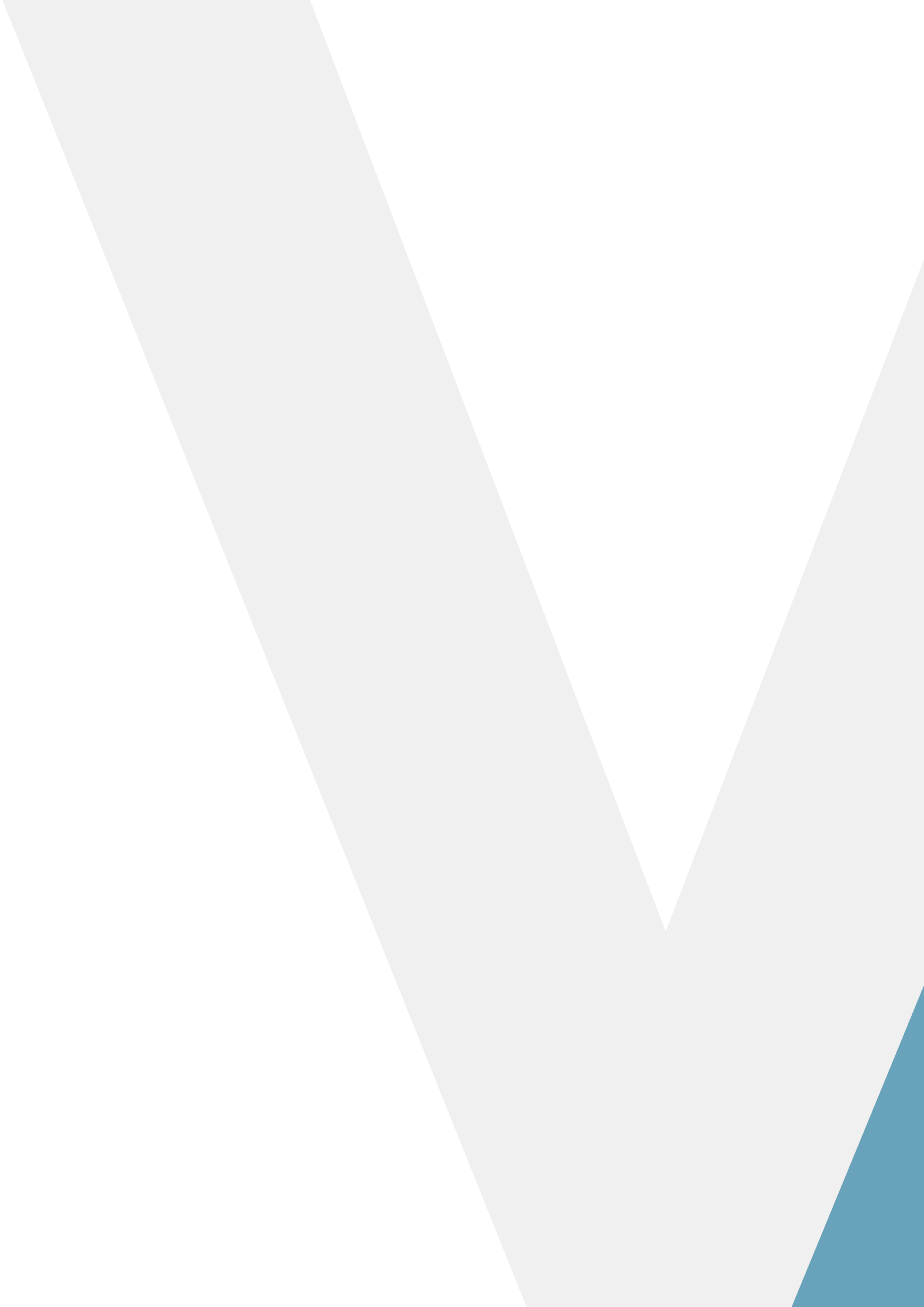 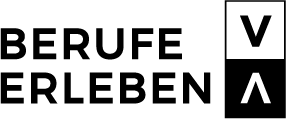 InhaltsverzeichnisDas ist berufeerleben.at	1Welche Lösungen bietet Ihnen berufeerleben.at?	1Schritt 1 | Ihre Registrierung	Fehler! Textmarke nicht definiert.Schritt 2 | Login und Logout	3Einstellungen ändern	3Passwort vergessen	3Schritt 3 | Schul- und Klasseneinstellungen	4Lehrpersonen einladen	4Erstellung von Klassen	4Ihre Klassen verwalten	5Schritt 4 | Informationen finden	7Schritt 5 | Angebote buchen	8Buchungen verwalten	8Schritt 6 | Jahresplanung für den BO-Unterricht	9Unterrichtsideen	9Schritt 7 | Informationen und Materialien	10Informationsbereich	10Schritt 8 | Weitere Hilfe	11Das ist berufeerleben.at•		berufeerleben.at ist die größte Online-Plattform zum Thema Berufsorientierung in Vorarlberg. Das umfangreiche Angebot unseres gemeinnützigen Projektes richtet sich an Personen und Organisationen, die sich mit Berufsorientierung beschäftigen.•		berufeerleben.at bietet einen umfangreichen Überblick der aktuellen Ausbildungslandschaft in Vorarlberg. Dies umfasst Angebote in der Berufsorientierung (Schnuppertage, Beratungen, Vorträge...), Berufsbeschreibungen, weiterführende Schulen, Lehrbetriebe mit ihrem (Lehrstellen-) Angebot und vieles mehr.•		berufeerleben.at ist eine gemeinsame Initiative des Landes Vorarlberg und der Wirtschaftskammer Vorarlberg und wird koordiniert durch das BIFO – Beratung für Bildung und Beruf.Welche Lösungen bietet Ihnen berufeerleben.at?•	Wir unterstützen Sie im Unterricht, zum Beispiel in den Fächern Berufsorientierung, Informatik oder Deutsch.•	Sie finden zahlreiche Angebote und Aktivitäten von Vorarlberger Anbietern in der Berufsorientierung und können diese direkt online buchen. Anbieter in der Berufsorientierung sind Beratungseinrichtungen, Unternehmen und weiterführende Schulen.•	Zu jedem angeführten Beruf finden Sie eine ausführliche Beschreibung mit Anforderungen, den wichtigsten Aufgaben, Ausbildungs- und Verdienstmöglichkeiten und vieles mehr.•	Junge Menschen beschreiben in den berufeerleben.at-Tagesablaufvideos ihren Arbeitsalltag.•	Der gesamte Berufsorientierungs-Prozess (die Jahresplanung für eine Klasse) kann digital dokumentiert werden. Diese kann auch gemeinschaftlich zwischen mehreren Lehrpersonen erfolgen, wenn der BO-Unterricht integrativ über mehrere Fächer verteilt organisiert ist.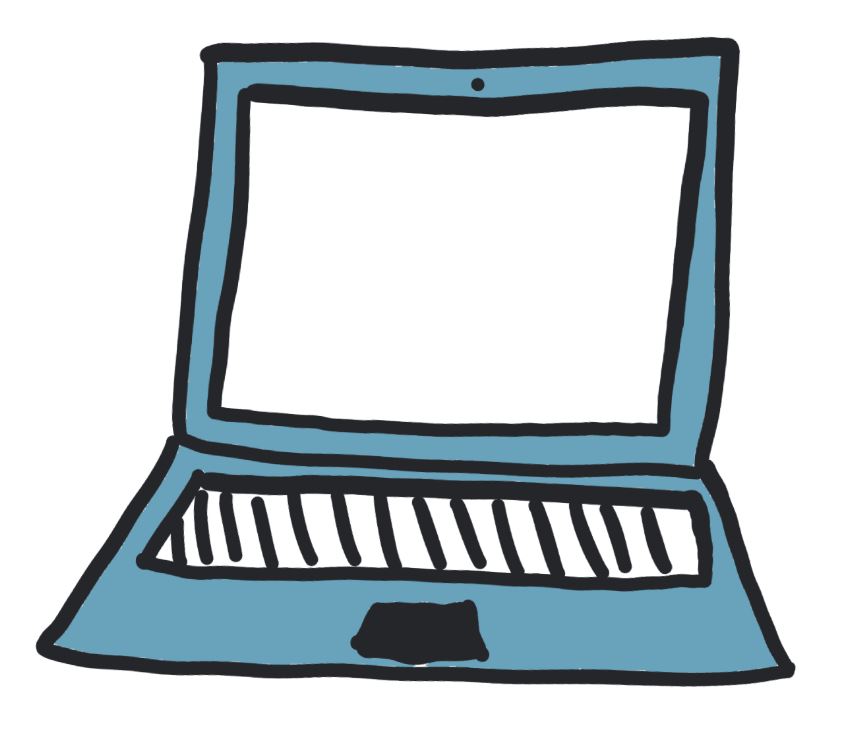 Schritt 1 | Ihre Registrierung Zur Registrierung als Schulleitung sind folgende Schritte notwendig:•	Klicken Sie auf der Startseite auf „Anmelden“ und im weiteren Schritt auf „Haben Sie noch keinen Account? Jetzt registrieren!“•	Wählen Sie den Typ „Schulleitung“ aus.•	Füllen Sie hier bitte das Anmeldeformular aus. Wir benötigen eine E-Mail-Adresse (die allgemeine Direktionsadresse Ihrer Schule), Ihren Vor- und Nachnamen und Geschlecht. Definieren Sie hier auch ein Passwort und akzeptieren Sie die Zustimmungserklärung und Nutzungsbedingungen nachdem Sie diese gelesen haben.•	Nach Abschluss Ihrer Registrierung, erhalten Sie eine Bestätigungs-E-Mail. Bitte bestätigen Sie Ihre Registrierung durch einen Klick auf den Bestätigungs-Link. Ab diesem Zeitpunkt können Sie sich mit Ihren Zugangsdaten auf berufeerleben.at einloggen.•	Damit an Ihrer Schule mit berufeerleben.at gearbeitet werden kann, müssen Sie als Schulleitung Lehrpersonen Ihrer Schule in die Plattform berufeerleben.at einladen. Wie Ihre Lehrpersonen können Sie auch Klassen und/oder Fachbereiche für Ihre Schule anlegen und in Ihre Klassen Einsicht nehmen. Mehr dazu finden Sie in den folgenden Kapiteln. 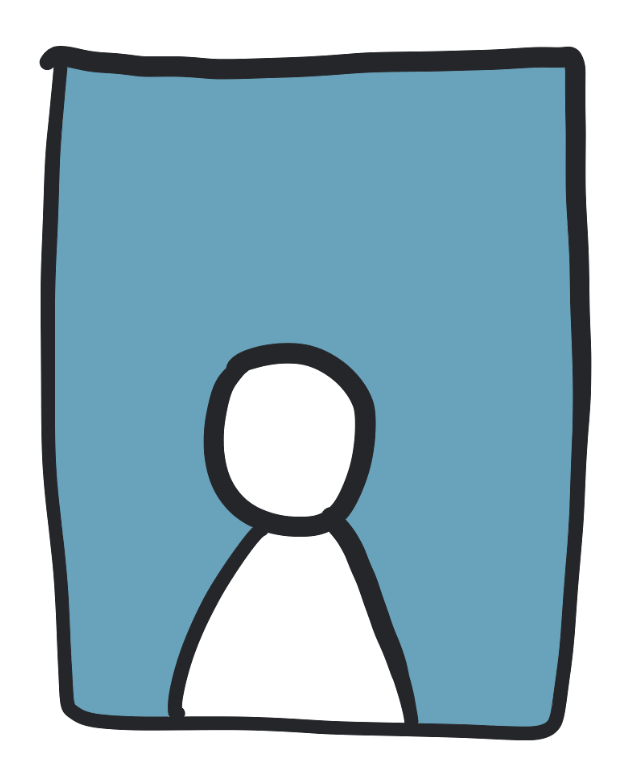 Schritt 2 | Login und LogoutKlicken Sie auf „Anmelden“ auf der Startseite berufeerleben.at im Hauptmenü.•	Geben Sie Ihre E-Mail-Adresse sowie Ihr Passwort ein.•	Klicken Sie auf „Einloggen“.•	Um sich auszuloggen, klicken Sie in der Menüführung rechts oben auf das Pfeilsymbol.Einstellungen ändern•	Wenn Sie eingeloggt sind, klicken Sie in der Menüführung auf das Zahnrad-Symbol.•	Hier können Sie Ihre E-Mail-Adresse ändern oder ein neues Passwort definieren. Bitte beachten Sie, dass ein sicheres Passwort am besten aus einer Zahlen- und Buchstabenkombination sowie aus Sonderzeichen besteht!•	Hier können Sie auch Ihre Benutzerdaten ergänzen (Titel).Passwort vergessen•	Wenn Sie Ihr Passwort vergessen haben, klicken Sie auf berufeerleben.at auf „Anmelden“ und anschließend auf „Passwort vergessen“.•	Geben Sie jene E-Mail-Adresse an, die Sie bei Ihrem Account hinterlegt haben und klicken Sie auf „Senden“.•	Anschließend erhalten Sie eine E-Mail.•	Öffnen Sie die E-Mail und klicken auf den rot markierten Link.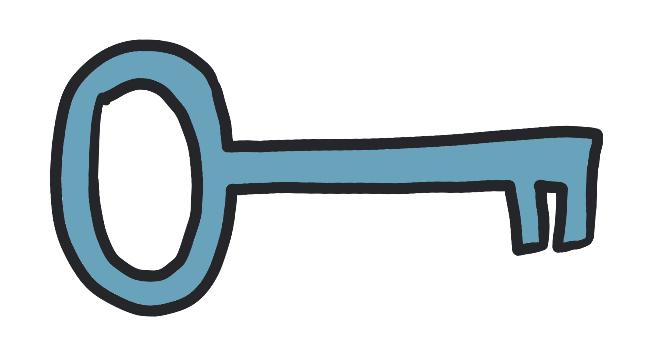 •	Nun können Sie ein neues Passwort vergeben.Schritt 3 | Schul- und KlasseneinstellungenLehrpersonen einladenDamit Lehrpersonen mit Ihrer Schule verknüpft werden, ist es notwendig, diese Lehrpersonen in Ihre Schule „einzuladen“.•	Klicken Sie im Menüfeld auf „Lehrpersonen einladen“.Hier sehen Sie, über welche Berechtigungen die jeweiligen Rollen verfügen.•	Tragen Sie im Feld „E-Mail“ die E-Mail-Adresse Ihrer Lehrperson ein, die Sie einladen möchten. Sie können auch gleich mehrere Lehrpersonen durch einen Klick auf das Plus-Symbol (+) einladen.•	Weisen Sie den Lehrpersonen eine Rolle zu (BO-Lehrperson oder Klassenvorstand).•	Schicken Sie die Einladung durch einen Klick auf „Senden“ ab.•	Hat sich die Lehrperson bereits auf berufeerleben.at registriert, wird Sie automatisch im System mit Ihrer Schule verknüpft und scheint im Feld „Einladung angenommen“ als Lehrperson auf. Nun können Sie durch einen Klick auf das Zahnrad-Symbol die Rolle der Lehrperson ändern oder durch einen Klick auf das Mülleimer-Symbol im System entfernen.•	Hat sich die Lehrperson noch nicht auf berufeerleben.at registriert, erhält sie auf die von Ihnen angegebenen E-Mail-Adresse eine Einladung. Wenn die Lehrperson nicht auf berufeerleben.at registriert ist, scheint diese im Feld „Antwort ausständig“ auf. Solange die Einladung nicht angenommen wurde bzw. die Lehrperson nicht registriert ist, können Sie die E-Mail-Adresse durch einen Klick auf das Zahnrad-Symbol ändern oder die Einladung durch einen Klick auf das Mülleimer-Symbol löschen.Erstellung von KlassenSie erhalten im Bereich „Klassenmanagement“ eine Übersicht aller angelegten Klassen Ihrer Schule. Je nach der Rolle, die Sie als Schulleitung definieren, können Ihre Lehrpersonen alle Informationen aller Klassen einsehen (BO-Lehrperson) oder nur ihrer eigenen Klassen (KV).•	Um eine neue Klassen zu erstellen, gehen Sie auf die Seite „Klassenmanagement“.•	Klicken Sie auf den roten Button „Neue Klasse anlegen“.•	Wählen Sie die Schulstufe Ihrer Klasse aus. Im gleichen Schritt wird, passend zur Schulstufe, der Klassenname übernommen.•	Definieren Sie einen zusätzlichen Namen der Klasse (z.B. a, b, c,...).•	Geben Sie die Anzahl an Schülerinnen und Schülern in Ihrer Klasse an.•	Wählen Sie das Schuljahr aus.•	Wählen Sie eine klassenverantwortliche Lehrperson aus.•	Definieren Sie ein Klassenpasswort, mit dem Ihre Schülerinnen und Schüler sich in das Klassenprofil einloggen können. Durch das Anlegen einer neuen Klasse wird automatisch eine Klassen-ID generiert, die im Gegensatz zum Passwort nicht änderbar ist.•	Legen Sie die Klasse durch einen Klick auf „speichern“ an.•	Nun erscheint Ihre Klasse im „Klassenmanagement“.•	Ab sofort können Sie in diesem Bereich die Einstellungen zu Ihren Klassen bearbeiten oder auch die Klasse löschen.Ihre Klassen verwaltenSie finden im Menüpunkt „Meine Klassen“ eine Übersicht aller Klassen, die Sie angelegt haben bzw. mit welchen Sie verknüpft wurden. Durch einen Klick auf den jeweiligen Namen der Klassen erhalten Sie zusätzliche Informationen zu den Themen Buchungen, Jahresplanung, Punktekonto für das Gewinnspiel, Zugang zum Klassenprofil, eine klassenspezifische Merkliste und Einstellungen.Im linken Bereich finden Sie auf einem Blick wichtige Informationen zu der angelegten Klasse. Hier ist die Anzahl der Schülerinnen und Schüler sichtbar, die Klassen-ID, mit der sich Ihre Schülerinnen und Schüler dieser Klasse zum Klassenprofil einloggen können, das dazugehörige Klassenpasswort und der aktuelle Punktestand zum Gewinnspiel.Buchungen: Im Punkt „Buchungen“ finden Sie alle getätigten Buchungen für die Klasse. Diese Buchungen können Sie nach Angebot, Buchungsstatus und Schuljahr filtern.•	Durch einen Klick auf das Sprechblasen-Symbol können Sie die vom Anbieter hinterlegten Vorbereitungs- und Feedbackfragen einsehen sowie die Antworten Ihrer Schülerinnen und Schüler (anonym) sobald sie eingegeben wurden.•	Mit einem Klick auf das @-Symbol können Sie dem Anbieter eine Nachricht senden. Sobald dieser antwortet, finden Sie die Antwort im News-System, welches durch den Brief oben im Menüfeld auffindbar ist.•	Durch einen Klick auf das Auge-Symbol sehen Sie alle Informationen zu Ihrer Buchung.•	Mit Klick auf das Verkehrszeichen-Symbol können Sie die Buchung stornieren.Jahresplanung: Siehe Punkt „Jahresplanung für Ihren BO-Unterricht“Punktekonto: Ein Klick auf das Klassenpunktekonto verrät Ihnen den aktuellen Punktestand sowie dessen Zusammensetzung, den Countdown bis zum Ende des Gewinnspieles.Klassenprofil: Durch einen Klick auf diesen Menüpunkt wechseln Sie in das Klassenprofil Ihrer Schülerinnen und Schüler. Das Wechseln passiert automatisch - Sie müssen sich nicht extra einloggen. Sie sehen nun das Profil Ihrer Schülerinnen und Schüler mit den Klassenbuchungen, Vorbereitungs-  und Feedbackfragen, den berufeerleben.at-Quizzen sowie Tipps zum Thema Bewerben. Um wieder in Ihr Schulleitungs-Profil zurückkehren zu können, loggen Sie sich bitte wieder mit Ihren Daten ein.Merkliste: In der Merkliste finden Sie jene Angebote, die Sie für diese Klasse mit dem Herzsymbol ausgewählt und sich somit „gemerkt“ haben.Einstellungen: Hier können Sie die Einstellungen Ihrer Klasse bearbeiten (die Schulstufe, die Anzahl der Schülerinnen und Schüler oder auch das Klassenpasswort). Ändert sich die klassenverantwortliche Lehrperson, kann auch diese in diesem Menüfeld bearbeitet werden.TIPP: Das Buchen von Angeboten und das Spielen von berufeerleben.at-Quizzen bringt wertvolle Punkte für das Klassenpunktekonto! Immer wieder werden Gewinnspiele auf der Seite gestartet – nicht verpassen!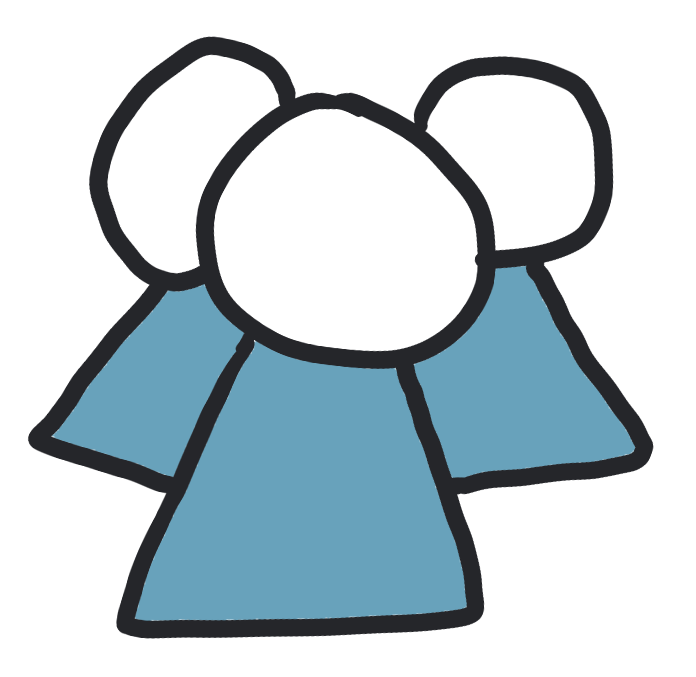 Schritt 4: Informationen findenBerufe suchen und finden•	Wenn Sie in der Menüführung auf „Berufe erforschen“ klicken, finden Sie einen aktuellen Überblick aller Berufsbilder.•	Nun können Sie mit Ihren Schülerinnen und Schülern in 22 Branchen sowie 4 verschiedenen Bildungswegen nach interessanten Berufen suchen.•	Klicken Sie einen Beruf an, kommen Sie zu weiteren Informationen wie den Anforderungen, Ausbildungswegen oder den Verdienstmöglichkeiten.Anbieter suchen und finden•	Klicken Sie in der Menüführung auf „Anbieter entdecken“, werden Ihnen alle Anbieter in der Berufsorientierung in Vorarlberg aufgelistet.•	Sie können filtern: nach Unternehmen, weiterführenden Schulen sowie Berufsorientierungs-Einrichtungen. Auch eine Abfrage nach Bezirken ist möglich.•	Jeder Anbieter kann sein eigenes Profil erstellen und sich mit interessanten und umfangreichen Informationen präsentieren. Die Jugendlichen können sich dadurch ein Bild von den jeweiligen Anbietern machen und so nach ihren Interessen auswählen.Angebote und Aktivitäten der BO suchen und finden•	Klicken Sie	in der Menüführung auf „Angebote finden“, werden Ihnen alle aktuellen Berufsorientierungsangebote in Vorarlberg aufgelistet.•	Sie können die Angebote nach Art des Angebots, nach Bezirk, Zeitraum und/oder Beruf filtern.•	Mit Klick auf Angebote werden diese mit einer der drei folgenden Terminarten angeboten:FixterminFixtermin mit variabler UhrzeitTermin nach VereinbarungAlle Angebote für Schulklassen können direkt über die Plattform gebucht bzw. beim jeweiligen Anbieter per E-Mail oder Telefon angefragt werden.Schritt 5 | Angebote buchenAuch als Schulleiterin/Schulleiter können Sie Angebote für eine Klasse buchen. Sobald Sie ein passendes Angebot für Ihre Schulklasse über die Angebotssuche gefunden haben, wählen Sie einen möglichen Termin.•	Diesen können Sie mit Klick auf „Buchen“ bestätigen.•	Es öffnet sich nun die Seite mit den Angebotsdetails. Hier können Sie auswählen, für wen Sie das Angebot buchen möchten (für sich selbst, für sich selbst und eine Begleitperson oder für Ihre Schulklasse(n)).•	Sie können auch eine persönliche Nachricht hinzufügen.•	Nachdem Sie ihre Auswahl getroffen haben, klicken Sie auf den roten Button „Termin jetzt buchen“.Buchungen verwaltenUnter dem Punkt „Meine Buchungen“ in der Menüführung sehen Sie Ihre getätigten Buchungen.•	Neben dem Personen-Symbol wird angezeigt, für wie viele Personen das Angebot gebucht wurde.•	Mit dem Sprechblasen-Symbol werden die Vorbereitungs- und Feedbackfragen angezeigt.•	Mit dem @-Symbol können Sie dem Unternehmen ein E-Mail schreiben.•	Mit Klick auf das Auge-Symbol erhalten Sie nähere Informationen zur Buchung.•	Möchten Sie die Buchung stornieren, klicken Sie auf das Mülleimer-Symbol.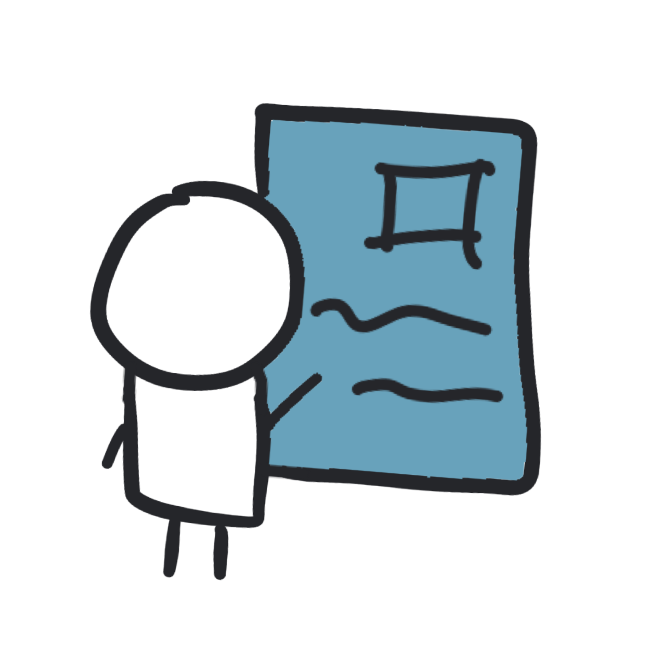 Schritt 6 | Jahresplanung für den BO-Unterricht•	Auf berufeerleben.at können auch Jahresplanungen für den BO-Unterricht erstellt werden. Als Schulleiterin/Schulleiter können Sie Einsicht in die Jahresplanungen nehmen oder auch selbst eine Jahresplanung erstellen.•	Klicken Sie hierzu auf „Meine Klassen“ in der Menüführung und wählen die jeweilige Klasse aus, für die sie eine Jahresplanung erstellen möchten. Wählen Sie hier „Jahresplanung“ aus und klicken auf „Ihre Jahresplanung“ um mit der Erstellung zu beginnen.•	Klicken Sie auf „Neue Woche erstellen“.•	Füllen Sie alle Felder aus und klicken Sie im Anschluss auf „Speichern“. Sie können in diesem Schritt eine Woche auch mit einem gebuchten Angebot verknüpfen. Sobald Sie die Woche als erledigt markieren, können Sie die Inhalte nicht mehr bearbeiten.•	Mit Klick auf das Bleistiftsymbol in der Menüspalte der Tabelle bearbeiten Sie die Planung einer Woche. Mit dem Mülleimer-Symbol löschen Sie die Woche.•	Wenn mehrere Lehrpersonen mit der gleichen Klasse verknüpft sind, kann die Jahresplanung dieser Klasse auch von mehreren Personen bearbeitet werden.•	Eine Musterjahresplanung für eine 7. sowie 8. Schulstufe finden Sie im Menüpunkt davor.UnterrichtsideenIm Bereich „Jahresplanung“ finden Sie eine Verknüpfung zu unserem Informationsbereich für Lehrpersonen. Unter „Für Ihren Unterricht“ gibt es unter anderem Unterrichtsideen zu verschiedenen Themen für die Arbeit mit berufeerleben.at für den Unterricht.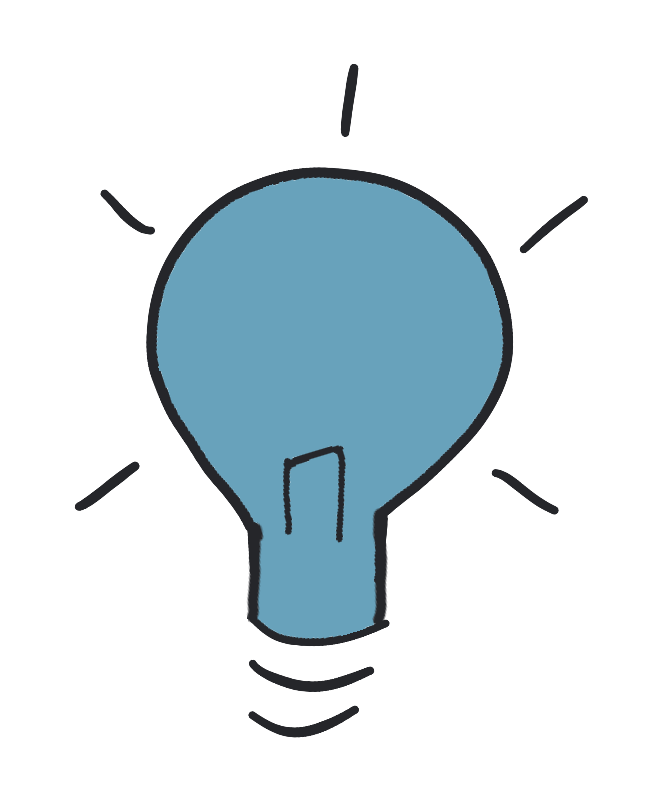 Hier ein Überblick zu den Unterrichtsideen:•	Wir lernen berufeerleben.at kennen.•	Berufsbranchen - so viele Chancen!•	Traumberufe - Berufsträume•	Wir buchen Angebote auf berufeerleben.at!Schritt 7 | Informationen und MaterialienInformationsbereichIm neu geschaffenen Informationsbereich finden	Sie alles Wissenswerte rund um das Thema Berufsorientierung:•	Hilfreiche Materialien für Ihren Unterricht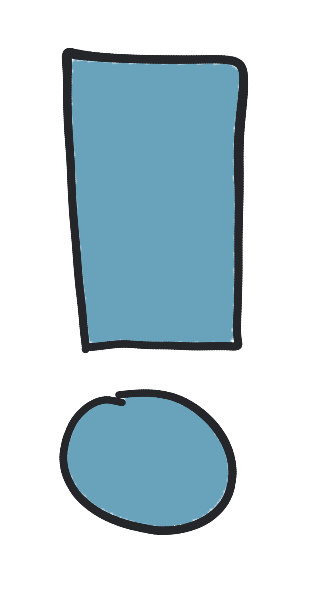 •	Informationen zum Thema Realbegegnungen•	wichtige Termine zum Thema BO•	Fortbildungen•	BO im Netz: interessante LinksSchritt 8 | Weitere HilfeSie benötigen weitere Hilfe? Hierfür gibt es folgende Hilfestellungen:•	Im Hilfesystem sind die Antworten auf die häufigsten Fragen hinterlegt. Die sogenannten Frequently Asked Questions (kurz FAQ), sind direkt unter www.berufeerleben.at/faq zu finden. Hier erhalten Sie zudem nützliche Tipps und wertvolle Hinweise zur Plattform.•	Sie können sich auch jederzeit per E-Mail unter info@bifo.at an das berufeerleben.at-Team wenden. Ihre Anfrage wird schnellstmöglich bearbeitet.•	Alternativ steht Ihnen das berufeerleben.at-Team unter 05572 31717 telefonisch zur Verfügung.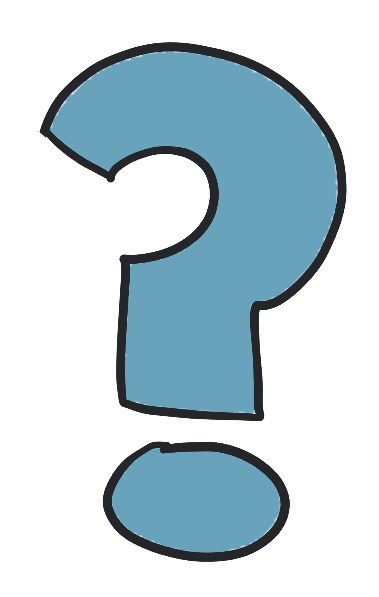 Leitfaden für Schulleitung> Berufe erleben Vorarlberg> Mai 2020 BO-Lehrperson (BO)Klassenvorstand (KV)Lehrpersonen einladen und Rollen vergebenEigene Klasse anlegenKlassen anlegen/bearbeitenEigene Klasse bearbeitenFachbereiche anlegen/verwaltenBuchungen für eigene Klassen durchführenBuchungen für alle Klassen durchführenBuchungen für eigene Klasse stornierenBuchungen für alle Klassen stornierenBerufe erleben Vorarlberg BIFO – Beratung für Bildung und BerufBahnhofstraße 24 6850 Dornbirn | Österreichwww.berufeerleben.at